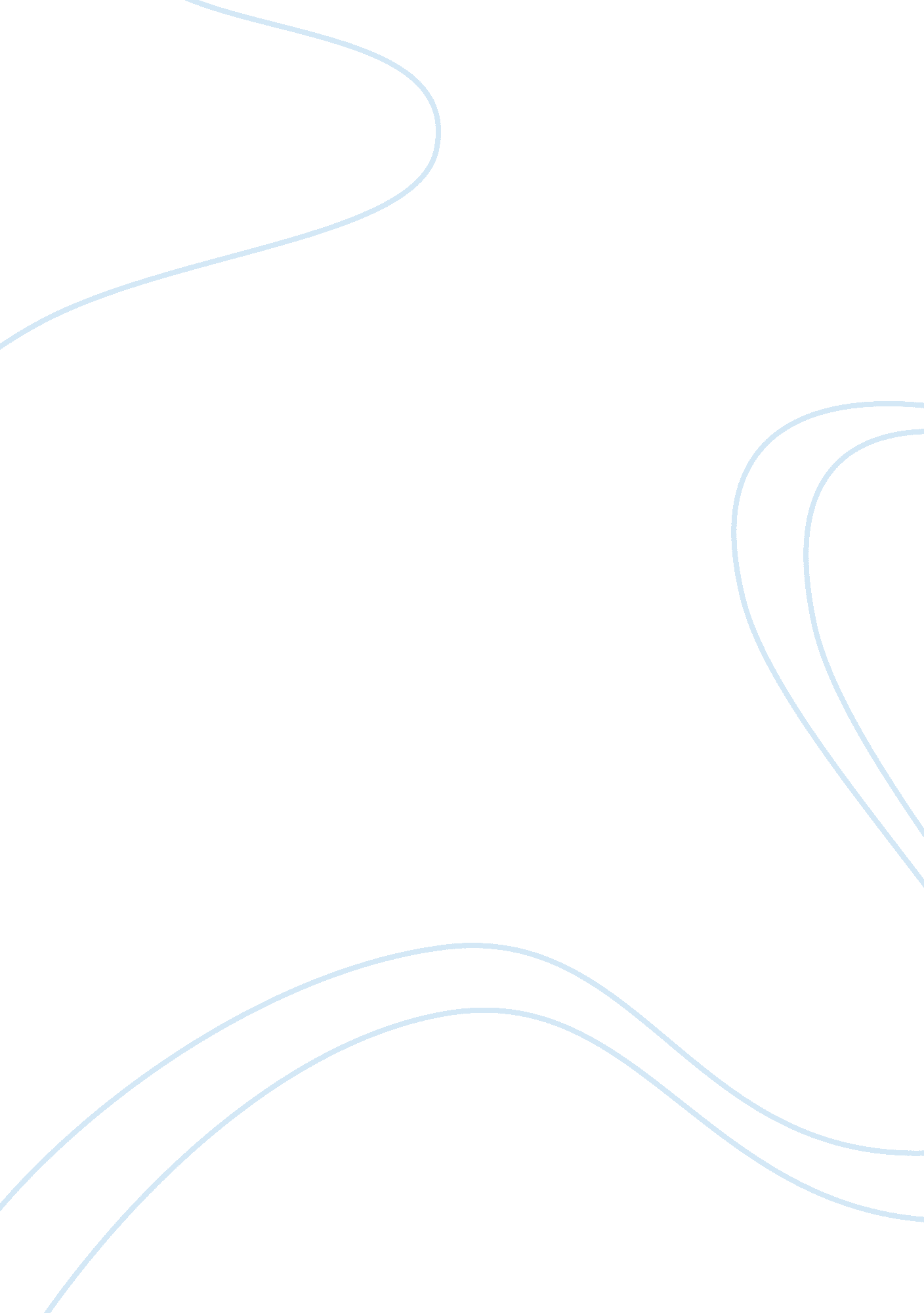 Analysis assignmentBusiness, Management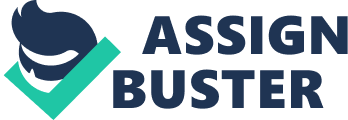 Analysis assignment Learning environment is one of the factors to successful learning outcomes. Baeten, Dochy, & Struyven (494- 496) ascertained thisin their study that investigated different effects of lectures, case-based learning, and an integrated approach on learning outcomes and noted that an integrated approach that gradually introduced students to case-based learning was the most effective. Attitude towards learning environment is another factor (Khalid & Khatib 64, 64) to effectiveness of learning. The literature suggests that environment and approaches yield different results and this discussion aims to test difference in effectiveness of classroom, CD and video and on-the-job training environment. The following hypothesis is tested. 
HO: µ1= µ2= µ3, There is no significant difference in results from the training methods 
HA: Any of the means is different, there is a significant difference in results from the training methods 
Single factor ANOVA is used in the test, at 0. 05 level of significance. The following are the excel output for the results. 
Table 1: Summary statistics 
SUMMARY 
Groups 
Count 
Sum 
Average 
Variance 
Classroom 
6 
325 
54. 16667 
10. 34267 
CD and Video 
6 
334. 8 
55. 8 
6. 136 
On-the-job 
6 
361. 6 
60. 26667 
4. 926667 
The averages suggest a difference in the scores with highest scores from on-the-job training. 
Table 2: ANOVA table 
ANOVA 
Source of Variation 
SS 
df 
MS 
F 
P-value 
F crit 
Between Groups 
119. 6578 
2 
59. 82889 
8. 385138 
0. 003594 
3. 68232 
Within Groups 
107. 0267 
15 
7. 135111 
Total 
226. 6844 
17 




The test is significant (p= 0. 00359, F= 8. 385). this means that the null hypothesis is rejected to the effect that a significant difference exist between results from the training methods. On-the-job training is therefore the most effective method because it offers the highest average score. 
The figure below shows distribution of scores by training method. 
Figure 1: Scores by training method 
Applied training method, therefore, influences scores and on-the-job training is the best approach, and CD AND and video, and classroom follow respectively. 
Works cited 
Baeten, Marlies, Dochy, Filip, & Struyven, Katrien. “ The effects of different learning environments on students’ motivation for learning and their achievement.” British Journal of Educational Psychology 83. 3 (2013): 481-501. Print. 
Khalid, Ahmad & Khatib, Ahmad. “ Students’ perception of the learning environment in business education in Kuwait: A comparative study between private and public universities.” Journal of Business Studies Quarterly 5. 3 (2014): 59-68. Print. 